学校長様国語科主任様令和５年７月１０日京都市立中学校教育研究会国語部会会長　今西　邦浩この要項は、研究会で作成しております。市教委からも作品展全体の要項が出ますが、中学校書写については全てこちらの要項に従ってご応募くださいますように、お願いいたします。１　開催期間　令和５年９月２７日（水）～１０月１日（日）の５日間午前１０時～午後５時（入場は午後４時３０分まで）２　会場　　　京都市美術館　別館１階・２階３　出品規定ア　作品の大きさ　　　Ａ　半切（横35㎝×縦136㎝）　Ｂ　半切の１／２（横35㎝×縦68㎝）　　　　　　　　　　　　　　Ｃ　半紙※書き初め用紙などの、Ａ～Ｃ以外の形式では応募できません。イ　１人１点。学校単位での応募数の制限はなし。ウ　字句は自由。書体は楷書か行書に限る。エ　学校名（学校名のみゴム印可）、学年、氏名を必ず書くこと。オ　作品の上下四隅に、下図のように「のりしろ用紙」（半紙を切ったもの）をつけて提出。※規定を満たしていないものは、審査対象外となります。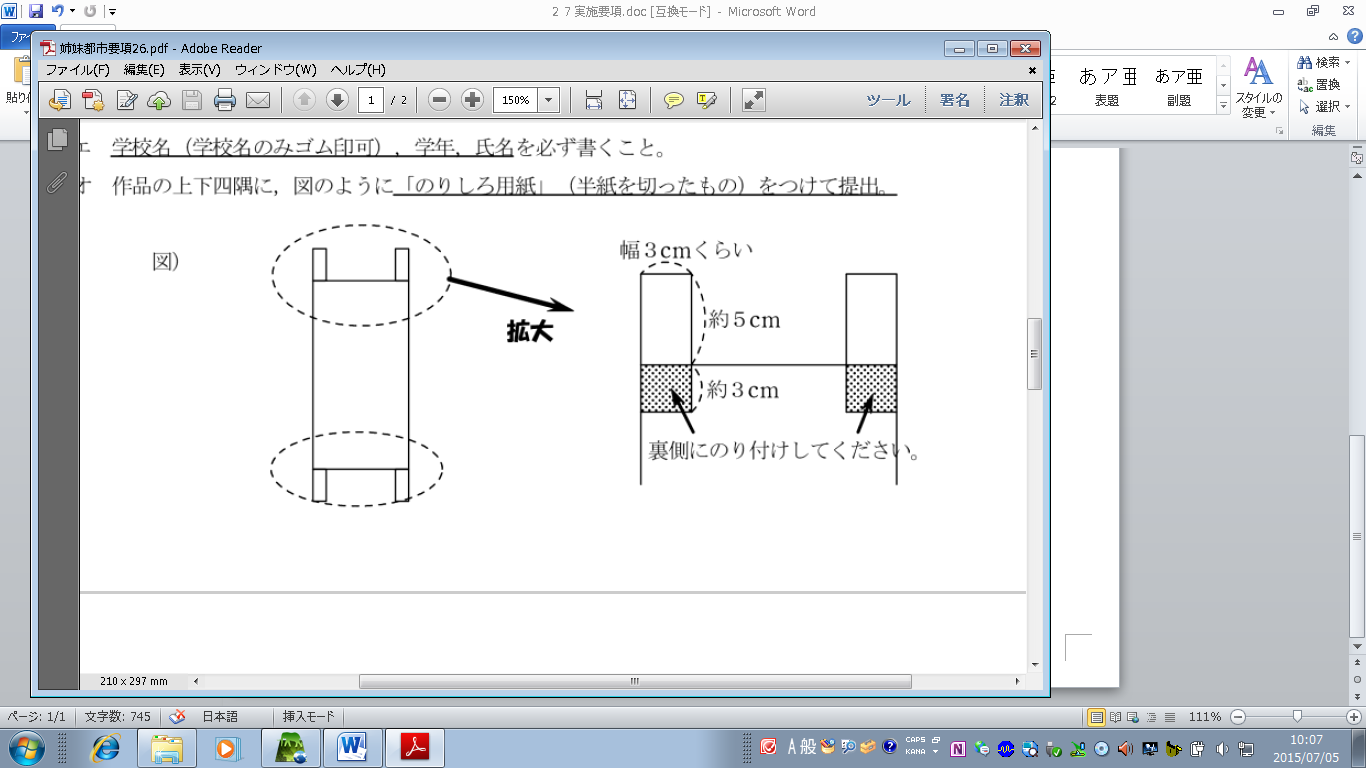 ４　提出締　切：９月１３日（水）提出先：京都京北小中学校　池内　理美（作品は文書メール②、出品表は電子メールで送ってください。）＊９月２０日（水）に中国研幹事会にて審査を行い、審査を通過したものが展示されます。審査結果については、２１日（木）以降にお知らせします。◎ご不明な点があれば、京都京北小中学校　池内（℡852-1133）までお問い合わせください。